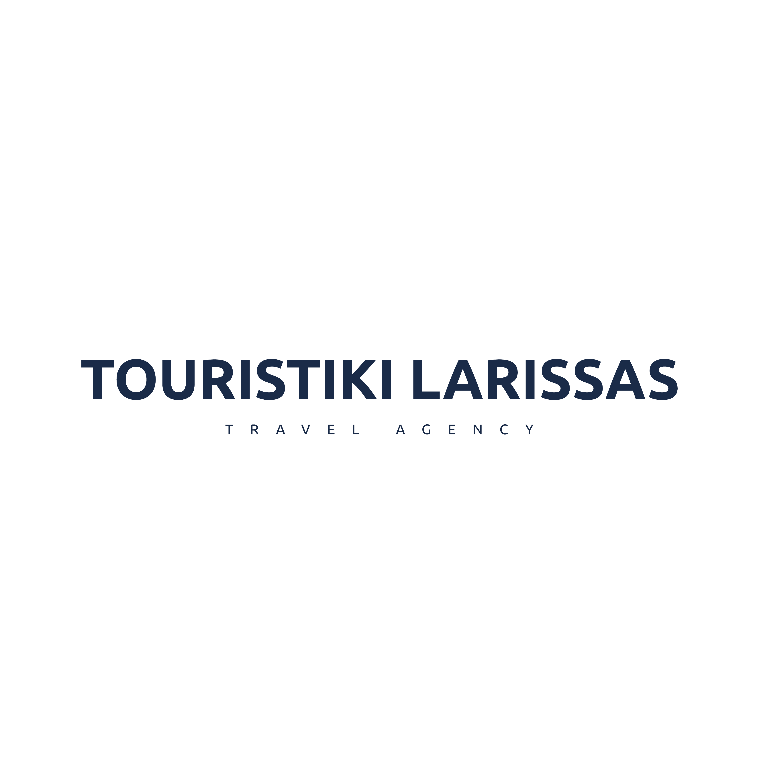   ΤΟΥΡΙΣΤΙΚΗ ΛΑΡΙΣΑΣ Ε.Π.Ε.ΓΡΑΦΕΙΟ ΓΕΝΙΚΟΥ ΤΟΥΡΙΣΜΟΥΗΡΩΩΝ ΠΟΛΥΤΕΧΝΕΙΟΥ 126 | ΛΑΡΙΣΑ | 412 23                Τ: 241 055 2370 | Κ: 694 429 4675 | E: larisastouristiki@yahoo.comΑΡ. ΑΔΕΙΑΣ: 0725 Ε 60000039000ΠΡΟΣ:  7o Λύκειο ΤρικάλωνΣας ανακοινώνουμε ότι βρισκόμαστε στην ευχάριστη θέση να αναλάβουμε την εκδρομής σας στην Κέρκυρα  που θα πραγματοποιηθεί από  04/04/2024 έως 06/04/2024.Οι προσφερόμενες από το γραφείο μας τιμές για συμμετοχή 106-108 μαθητών και 8 συνοδών είναι οι εξής:Hotel Aqualand 4*                         119  € x 108 μαθητές =  12.852 € Hotel  Elea Beach 4*                      119  € x 108 μαθητές =  12.852 € Hotel Divani Corfu Palace 4*        131 € x 108 μαθητές =  14.148 €ΠΕΡΙΛΑΜΒΑΝΟΝΤΑΙ:1) Μεταφορά με 2 λεωφορεία του γραφείου μας καθ' όλη τη διάρκεια της εκδρομής σας καθώς επίσης και ακτοπλοϊκά για Ηγουμενίτσα – Κέρκυρα με επιστροφή2) Δύο (2) διανυκτερεύσεις σε τρίκλινα  δωμάτια για τους μαθητές.3) Δύο (2) πρωινά σε μπουφέ.4) Περιηγήσεις σύμφωνα με το πρόγραμμα του σχολείου σας5) Ασφάλεια αστικής ευθύνης6) Διαμονή δωρεάν  συνοδών σε μονόκλινα δωμάτια.7) Πρόσθετη ασφάλιση που καλύπτει τα έξοδα ατυχήματος ή ασθένειας8) Στην τιμή συμπεριλαμβάνεται και ο Φ.Π.Α.ΔΕΝ ΠΕΡΙΛΑΜΒΑΝΟΝΤΑΙ:1) Είσοδοι σε αρχαιολογικούς χώρους – μουσεία2) Ό,τι αναφέρεται στο πρόγραμμα ως προαιρετικό3) Φόροι διανυκτέρευσης.Με εκτίμηση,Παναγιώτου Ηλίας